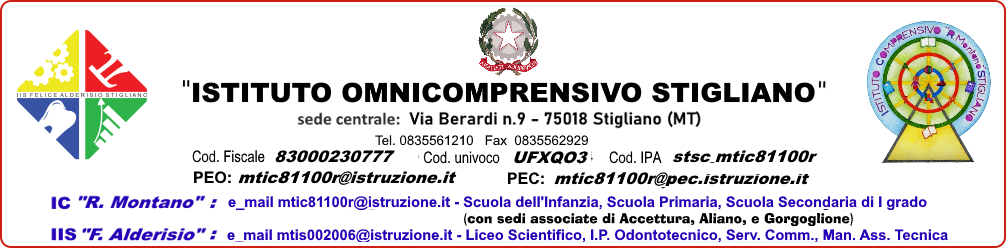 AL DIRIGENTE SCOLASTICOIstituto Omnicomprensivo STIGLIANO OGGETTO: Richiesta cambio orarioIl/La  sottoscritto/a ____________________________  in servizio qualità di: □ D.S.G.A     □ Assistente Amministrativo  □  Assistente Tecnico  □ Collaboratore Scolastico    con contratto individuale di lavoro □  a tempo indeterminato  □ a tempo determinato in servizio nel plesso di     □  Stigliano   □   Accettura   □  Aliano □  Gorgoglione          CHIEDEdi poter spostare il proprio orario di lavoro per il giorno ______________________ dalle ore _________ alle ore __________ dichiara che nel giorno sopraindicato il proprio orario di servizio va dalle ore ______ alle ore ___________Data______________						Firma Del Richiedente										__________________Si esprime parere                     □ Favorevole        □ Non favorevole       										Il Direttore S.G.A 									______________________Visto il  parere del D.S.G.A.      □   si  concede   □   non si concede IL DIRIGENTE SCOLASTICO                                                                                                             Giosuè FERRUZZI 